	Юридические лица оказывающие услуги в сфере охотничьего хозяйства – Слободская районная организация общественной организации «Кировское областное общество охотников и рыболовов» - Слободская РООО «КОООиР».Охотничьи угодья закрепленные за Слободской РООО «КОООиР» - площадь 217 тыс.га.В Слободской РООО «КОООиР» состоит около 800 охотников.Слободская РООО «КОООиР» занимается оказанием услуг в сфере охоты и охотничьего хозяйства, охраной и воспроизводством охотничьих ресурсов на закрепленной территории.Сведения об охотничьих ресурсах и их добыче отражены в таблицах ниже.Численность ох.ресурсов..Сведения о добыче предоставленных в пользование охотничьих ресурсов, за период с 1.08.2020 по 31.07.2021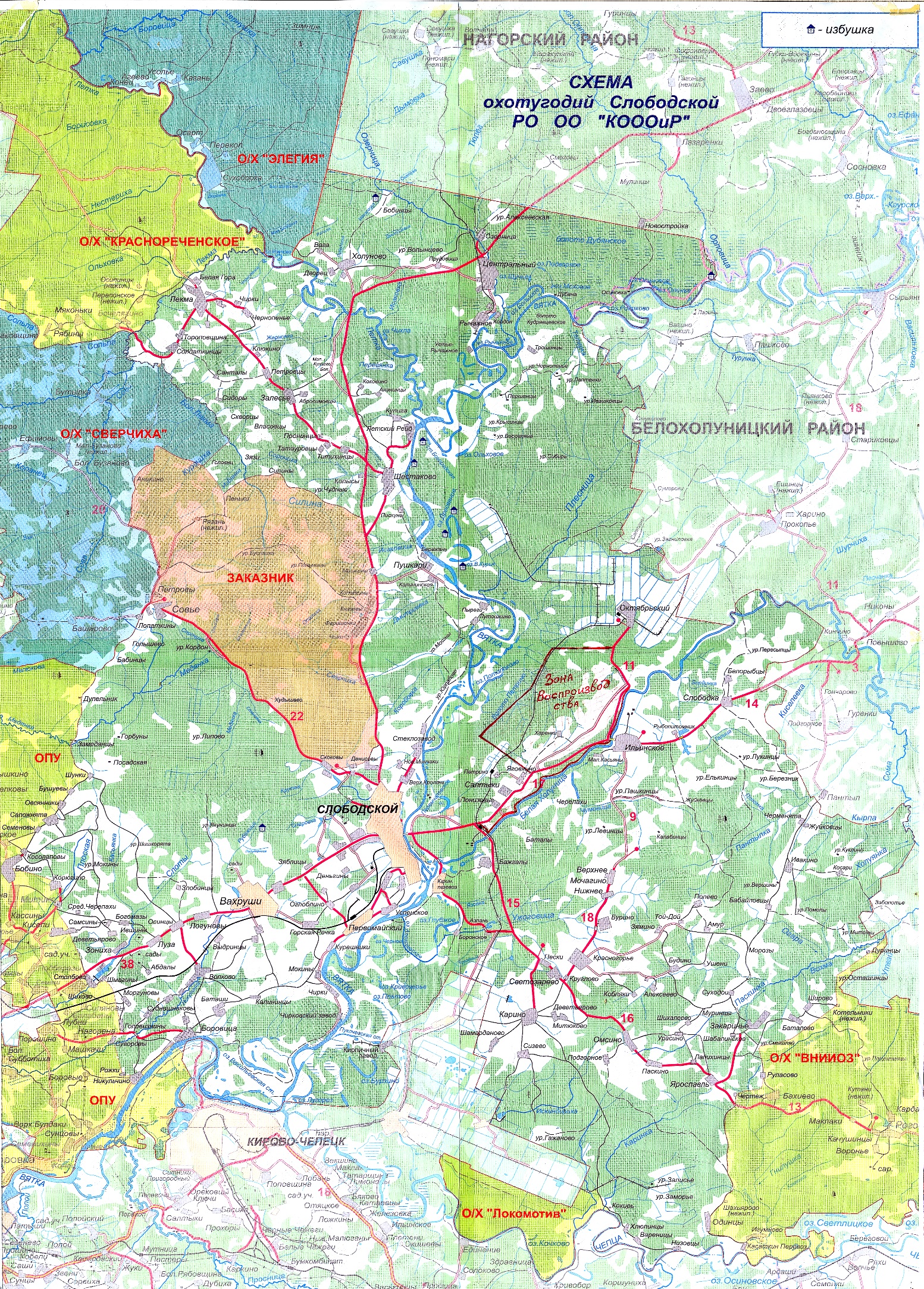 № п/пВид охотничьих ресурсовЧисленность охотничьих ресурсов, особейЧисленность охотничьих ресурсов, особей№ п/пВид охотничьих ресурсов2020202120211Хорь018182Белка13306126123Лось8157127124Кабан7032325Куница2742552556Заяц-беляк3204214821487Заяц-русак0008Лисица10692929Горностай0313110Рысь38343411Волк9101012Росомаха00013Глухарь41187187114Тетерев18353677367715Рябчик25122428242816Серая куропатка00017Белая куропатка00018Медведь100828219Барсук74808020Выдра79808021Бобр9941012101222Утки23542500250023Норка33033833824Енотовидная собака10010010025Ондатра109510891089Вид охотничьих ресурсовДобыча в рамках спортивной и любительской охотыДобыча в рамках спортивной и любительской охотыДобыча в рамках регулирования численностиИтого добыто в период с 01.08.2019 по 31.07.2020Вид охотничьих ресурсовДобыча в осеннее-зимний период охоты 2020-2021 годовДобыча в весенний период охоты 2021 годаДобыча в рамках регулирования численностиИтого добыто в период с 01.08.2019 по 31.07.2020Лось45--45Медведь4--4Кабан2--2Волк7119Белка55--55Рысь0--0Куница38--38Хорь7--7Горностай0--0Бобр39--39Выдра0--0Норка17--17Ондатра23--23Лисица35-136Барсук0--0Заяц-беляк466--466Глухарь592-61Тетерев1203-123Рябчик439--439Утки1197410-1607